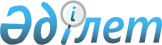 Жер қойнауын пайдалану құқығын алуға конкурстар өткiзу жөнiнде комиссия құру туралы
					
			Күшін жойған
			
			
		
					Қазақстан Республикасы Үкіметінің 2006 жылғы 2 наурыздағы N 145 Қаулысы. Күші жойылды - Қазақстан Республикасы Үкіметінің 2010 жылғы 29 қарашадағы № 1263 Қаулысымен

      Ескерту. Күші жойылды - ҚР Үкіметінің 2010.11.29 № 1263 (алғашқы ресми жарияланған күнінен бастап қолданысқа енгізіледі) Қаулысымен.      "Жер қойнауы және жер қойнауын пайдалану туралы" Қазақстан Республикасының 1996 жылғы 27 қаңтардағы Заңының 41-7-бабының 2-тармағына сәйкес Қазақстан Республикасының Yкiметi ҚАУЛЫ ЕТЕДI: 

      1. Мынадай құрамда жер қойнауын пайдалану құқығын алуға конкурстар өткiзу жөнiндегi комиссия құрылсын: 

  

Мыңбаев                  - Қазақстан Республикасының 

Сауат Мұхаметбайұлы        Энергетика және минералдық 

                           ресурстар министрі, төраға Сафинов                   - Қазақстан Республикасы Энергетика және 

Қанатбек Бейсенбекұлы       минералдық ресурстар министрлігінің 

                            жауапты хатшысы, төрағаның орынбасары Алдашев                  - Қазақстан Республикасы Энергетика және 

Рүстем Ағыбайұлы           минералдық ресурстар министрлігі Жер 

                           қойнауын пайдалануға тікелей инвестициялар 

                           департаментінің директоры, хатшы 

  

Өжкенов                  - Қазақстан Республикасы Энергетика және 

Болат Сұлтанұлы            минералдық ресурстар министрлiгi Геология 

                           және жер қойнауын пайдалану комитетiнiң 

                           төрағасы Сәрсенов                  - Қазақстан Республикасы Индустрия және 

Бауыржан Нұрланұлы          сауда министрлігі Өнеркәсіп комитеті 

                            төрағасының орынбасары Тоқтабаев                 - Қазақстан Республикасы Энергетика және 

Тимур Серікұлы              минералдық ресурстар министрлігінің Жер 

                            қойнауын пайдалануға тікелей 

                            инвестициялар департаменті директорының 

                            орынбасары Шыналиев                 - Қазақстан Республикасының Премьер- 

Ғазиз Қоршабекұлы          Министрi Кеңсесiнiң Индустриялық- 

                           инновациялық даму бөлiмi меңгерушiсiнiң 

                           орынбасары Рахымбаев                 - Қазақстан Республикасы Әділет министрлігі 

Тоғанас Қуандықұлы          Заңға тәуелді актілер департаментінің бас 

                            сарапшысы Төрекелдиев               - Қазақстан Республикасы Қоршаған ортаны 

Сүйіндік Мырзагелдіұлы      қорғау министрлігінің Экологиялық реттеу 

                            және бақылау комитеті төрағасының 

                            орынбасары Жақыпов                  - Қазақстан Республикасы 

Ғалымжан Қойшыбайұлы       Экономика және бюджеттік 

                           жоспарлау министрлігінің Салық 

                           саясаты және болжамдар 

                           департаменті Келісім-шарттарды сараптау 

                           және жер қойнауын пайдаланушыларға салық 

                           салу басқармасының бастығы Теңгебаев                 - Қазақстан Республикасы Қаржы 

Ардақ Мырзабайұлы           министрлігінің Салық комитеті 

                            мамандандырылған басқармасының бастығы Сүйесінов                - Қазақстан Республикасы 

Амантай Кемелұлы           Энергетика және минералдық 

                           ресурстар министрлігінің Мұнай 

                           өнеркәсібін дамыту департаменті 

                           директорының орынбасары 

      Ескерту. Құрамға өзгерту енгізілді - ҚР Үкіметінің 

2006.09.25 N 907 , 2007.10.09 N 920 , 2008.04.24 N 384 , 2008.12.20 

N 1190 ; 2009.06.08 N 855 Қаулыларымен.     Жергiлiктi атқарушы 

органның өкiлi 

(объектiнiң аумақтық 

тиесiлiлiгiне қарай 

шақырылады). 

      2. "Жер қойнауын пайдалану құқығын алуға конкурстар өткiзу жөнiндегi комиссияны құру туралы" Қазақстан Республикасы Yкiметiнiң 2005 жылғы 19 тамыздағы N 849 қаулысының күшi жойылды деп танылсын. 

      3. Осы қаулы қол қойылған күнiнен бастап қолданысқа енгiзiледi.       Қазақстан Республикасының 

      Премьер-Министрі 
					© 2012. Қазақстан Республикасы Әділет министрлігінің «Қазақстан Республикасының Заңнама және құқықтық ақпарат институты» ШЖҚ РМК
				